November 5, 2013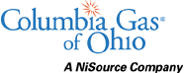 Public Utilities Commission of ATTN:  Renee’ JenkinsDirector of AdministrationDocketing Division - 13th FloorRe: 	Case Number 89-8003-GA-TRF	Case Number 08-1344-GA-EXM	Case Number 12-2637-GA-EXMDear Ms. Jenkins:On October 30, 2013, the CME Group notified clearing brokers of a revision to the NYMEX settle price originally posted for November.  On November 4, 2013, the previously posted price of $3.496 per mcf has been revised to $3.497 per mcf in Platts Gas Daily.  Commensurate with this rate modification, and in compliance with the Public Utilities Commission of Ohio's rules governing Tariff Filing Procedures in Case Number 89-500-AU-TRF, Columbia Gas of Ohio, Inc. (Columbia) has enclosed for filing a copy in the above referenced dockets the following tariff sheets:Very truly yours,/s/ Shawn AndersonShawn AndersonDirectorRegulatory PolicyEnclosuresSection No.             Sheet No.Page No.           Description                         Description              Two Hundred and Second  Revised Sheet No. 1AIndexVFifty-Second Revised Sheet No. 22Standard CHOICE Offer Rider (SCO)Standard CHOICE Offer Rider (SCO)